KIRKWHELPINGTON PARISH COUNCILAGENDAYou  are summonsed to attend an electronic meeting of the Parish Council to be held at 730pm on Tuesday 3rd November 2020 for the purpose of transacting the business contained within this Agenda.  The public are welcome to observe.Join Zoom Meeting
https://us02web.zoom.us/j/83729493363?pwd=YTZsQy92SVlSSkdYVCtqQTB3Z29EUT09

Meeting ID: 837 2949 3363
Passcode: 9745472020/58	Apologies for Absence2020/59	Declarations of Interest2020/60	Public questions2020/61	Minutes of previous meeting held Tuesday 1st September 20202020/62	Matters arising from previous meeting held Tuesday 1st September 2020Seat repairB4RN rural broadbandFlooding at Hollyburn and A696Knowesgate traffic controlOverhanging hedges; car parking on pavements; speeding on track leading to Walk Mill and WallingtonGrasscutting schedule of works/servicing of equipmentFence at Eastlands and the CroftTree works at entrance to Meadowlands car park and tree on corner near to small fordAir source heat pump at Albion Terrace2020/63	Correspondence2020/64	Finance2020/64/01	Bank Balance: £21124.10 as at 31/10/202020/64/02	To note that following the conclusion of the 2021/21 NJC pay award, a 2.75% rise backdated from 1/4/20 is included in Clerk salary payment November 20202020/64/03	The following payments are to be authorised:Northumberland & Newcastle Society – annual membership - £35.00Kirkwhelpington Memorial Hall – W/C maintenance - £255.50C Miller – September, October salary - £241.40HMRC – PAYE on above - £60.20R Thornton – fence posts - £56.40Robson & Cowan –  fuel/postcrete - £53.932020/64/04	To consider and authorise budget and precept 2021/2022	2020/65/05	To consider request for grant from Sport Tynedale2020/65	Planning Matters2020/65/01	Planning Applications received20/02619/VARYCO: Winnie Hill Merryshields Farm – Variation of Conditions 2.2 to 18/00943/FUL to allow repositioning of access2020/65/02	Approval of Planning Application received2020/65/03	Notice of Withdrawal of Planning Application20/00698/FUL: Land at Cold Law, construction of landmark to QEII2020/65/04	Northumberland Local Plan - Notification of Phase 2 Examination Hearings2020/65/05	To receive update on Eastlands Development2020/65/05	Section 106 Agreement2020/66	Update on Ray Fell Wind Farm/Community Interest Company2020/66/01	To receive information regarding B4RN/B4NTR Broadband matters2020/66/02	To receive update on feasibility study engaging with youths2020/66/03	To discuss bus shelter proposal2020/67	Urgent Business2020/68	Date of next MeetingPART TWOThat under the Public Bodies (Admission to Meetings) Act 1960, the public and representatives of the press and broadcast media be excluded from the meeting during the consideration of the following items of business as publicity would be prejudicial to the public interest because of the confidential nature of the business to be transacted.2020/69/PRIVATE	To agree grasscutting pay rates 2021 – discussed in private due to personal information23rd October 2020 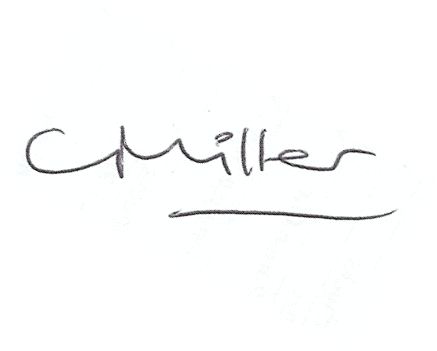 Claire Miller, Parish Clerk